CONCORSO DI IDEE – EDIZIONE 2013Le energie rinnovabili per le Isole Minori e le Aree Marine Protette ItalianeArticolo 1(Soggetti promotori e finalità del concorso)In applicazione dell’articolo 2 del Protocollo d’Intesa stipulato in data 13 aprile 2010, l’Associazione Marevivo, il CITERA (Centro di Ricerca Interdisciplinare Territorio Edilizia Restauro Ambiente) dell’Università di Roma La Sapienza, l’ENEA (Agenzia nazionale per le nuove tecnologie, l’energia e lo sviluppo economico sostenibile), il GSE (Gestore dei Servizi Energetici – GSE S.p.A.), il Ministero per i Beni e le Attività culturali - Direzione generale per il paesaggio, le belle arti, l'architettura e l'arte contemporanee (d’ora in poi DG PABAAC) e il Ministero dell’Ambiente e della Tutela del Territorio e del Mare – Segretariato Generale (d’ora in poi MATTM – SG) promuovono il presente concorso internazionale che intende generare idee e proposte progettuali su componenti e sistemi impiantistici mirati all’efficienza, al risparmio energetico e all’utilizzo delle fonti di energia rinnovabili applicati ad un contesto ambientale, paesaggistico nonché socio-culturale proprio delle isole minori italiane e delle aree marine protette in un’ottica di sviluppo sostenibile.Il concorso mira ad incentivare la ricerca di soluzioni che riescano a contemperare l’utilizzo di componenti e/o sistemi impiantistici per la produzione di energia termica e/o elettrica dalle fonti rinnovabili - sole, vento, geotermia ad alta entalpia, biomasse, maree, correnti e moto ondoso - con il rispetto dell’ambiente, dei caratteri tipologici dell’architettura propri del luogo e del paesaggio delle isole minori e/o delle aree marine protette. Il bando per la partecipazione al concorso, redatto anche in lingua inglese, è pubblicato sui siti web dei soggetti promotori ed è scaricabile in formato pdf.Articolo 2(Tipologie di progetti ammissibili dal concorso)Le tipologie si riferiscono a proposte progettuali su componenti e sistemi impiantistici mirati all’efficienza, al risparmio energetico e all’utilizzo delle fonti di energia rinnovabili applicati ad un contesto ambientale, paesaggistico nonché socio-culturale proprio delle isole minori italiane e delle aree marine protette nei seguenti settori di intervento mobilità sostenibile (a terra ed in mare);aree portuali;illuminazione pubblica;edifici;fari.Articolo 3(Partecipazione)Il concorso, a carattere internazionale, è aperto a:architetti, ingegneri, industrial designer, studi o gruppi professionali, società di progettazione o equivalenti nei diversi paesi di appartenenza. Il concorso è aperto a tutti gli iscritti dei rispettivi ordini professionali, anche in forma di società, gruppi di lavoro temporanei o altre associazioni, e comunque iscritti ai relativi ordini professionali, o riconoscimenti equipollenti, dei paesi di appartenenza e per questo autorizzati all’esercizio della professione e alla partecipazione a concorsi di idee alla data della pubblicazione di questo bando. I concorrenti potranno partecipare al concorso quali singoli professionisti o in gruppi, previa indicazione del professionista incaricato come capogruppo.Articolo 4(Condizioni di esclusione)Sono esclusi dal concorso i progetti già pubblicati o le soluzioni già in produzione alla data di pubblicazione del presente bando.Non possono partecipare al concorso:i componenti della giuria e il loro supplenti;i componenti della segreteria tecnica di cui al successivo art. 9;i coniugi, parenti e affini fino al terzo grado compreso delle categorie sopracitate;coloro i quali abbiano preso parte alla stesura del bando.Articolo 5(Presentazione della domanda di partecipazione)Ciascun concorrente deve presentare:la scheda di iscrizione e autocertificazione (Allegato A), con i dati del partecipante;il progetto redatto in conformità a quanto stabilito all’art. 6.Gli elaborati dei partecipanti possono essere redatti anche in lingua inglese.Ai fini della partecipazione al concorso, gli elaborati devono pervenire, tramite plico consegnato a mezzo posta, a mezzo corriere o a mano, al seguente indirizzo del Gestore dei Servizi Energetici, entro e non oltre il 30 settembre 2013, pena la non ammissione:Gestore dei Servizi Energetici – GSE S.p.A.V.le Maresciallo Pilsudski, 92 – 00197 Roma(sito internet: www.gse.it)In ogni caso, ai fini della verifica del rispetto del suddetto termine di consegna farà fede la data di ricezione apposta dall’Ufficio Protocollo del Gestore dei Servizi Energetici, che osserva i seguenti orari: dal Lunedì al Venerdì non festivi, dalle ore 08:30 alle ore 17:30.Oltre al mittente, sul plico contenente gli elaborati deve essere riportata la seguente dicitura, comprensiva dell’indicazione di una delle cinque tipologie di progetti – da a) ad e) – di cui al precedente art. 2:“Concorso di idee internazionale – Edizione 2013: Le energie rinnovabili per le isole minori e le aree marine protette italiane – Tipologia di progetto: …”Articolo 6(Elementi del progetto)Il progetto deve comprendere:n. 4 tavole in formato A2 contenenti, almeno, piante, prospetti, sezioni, particolari tecnici alle scale opportune e rendering. Le 4 tavole devono essere componibili a poster in formato orizzontale. Potranno comprendere anche parti di testo, con un corpo grafico non inferiore al 14, per consentire di essere letto ad una distanza di almeno 1,5 m durante l’allestimento della mostra. Ogni tavola dovrà essere montata su supporto rigido leggero (foam core), essere leggibile singolarmente e riportare sul retro il numero nella sequenza sotto indicata:Le tavole devono riportare l’indicazione: Concorso di idee internazionale: “Le energie rinnovabili per le isole minori e le aree marine protette italiane” – Edizione 2013.Le quattro tavole, nel loro insieme, devono costituire una presentazione che fornisca una visione complessiva ed esaustiva del progetto;relazione di 6 cartelle, ciascuna di 1.500 battute, con la descrizione esaustiva del progetto, dei criteri innovativi utilizzati e delle prestazioni energetico – ambientali fornite; la relazione, che può contenere schizzi o schemi illustrativi che agevolino la lettura della proposta, dovrà essere redatta con particolare riferimento a quanto indicato nei successivi articoli 7 e 8;presentazione della proposta progettuale in power point che contenga la sintesi della relazione (da 4 a 6 slides) e gli elaborati tecnici e/o fotografici (da 8 a 12 slides);quanto specificato ai precedenti commi a), b) e c) deve essere inviato anche in formato elettronico su CD (o chiave USB). I formati elettronici ammessi sono .pdf, .ppt e .doc.Articolo 7 (Caratteristiche del progetto)Il progetto deve possedere le seguenti caratteristiche:comunicare chiaramente, attraverso i disegni e le illustrazioni, la soluzione formale adottata dal progetto e la sua integrazione nel contesto architettonico, paesaggistico e ambientale;evidenziare gli aspetti innovativi della soluzione proposta;presentare caratteristiche di replicabilità, di innovazione ed economicità.La relazione deve:descrivere come la soluzione progettuale possa essere implementata e resa operativa evidenziandone le eventuali caratteristiche di replicabilità;indicare gli usi finali dell’energia prodotta e presentare un ambito applicativo di quanto proposto;contenere le considerazioni sulla fattibilità del progetto presentato;descrivere le prestazioni energetiche ed ambientali attese dalla soluzione progettuale;fornire una valutazione di massima dei costi attesi.Articolo 8  (Criteri di selezione dei progetti)Fermo restando quanto stabilito all’art. 2, i progetti presentati verranno giudicati secondo il seguente ordine di priorità dei criteri di valutazione:Integrazione:devono essere contestualizzati nel paesaggio delle isole minori italiane e/o delle aree marine protette in cui verranno utilizzati, prevedendo soluzioni idonee a garantire l’ottimale inserimento nel contesto paesaggistico ed architettonico locale;devono prevedere soluzioni a basso impatto ambientale del contesto in cui vengono applicati e  privilegiare l’adozione di materiali eco-compatibili, naturali e riciclabili.Innovazione: devono evidenziare l’originalità dell’applicazione, della tecnica di montaggio o di assemblaggio, del tipo di produzione e della tipologia di materiali utilizzati.Flessibilità e standardizzazione: devono essere facilmente realizzabili (di semplice montaggio, manutenzione, rimozione e smaltimento) e modulari. È considerato elemento preferenziale l’eventuale facile standardizzazione dei progetti, capaci di essere usati nei vari scenari relativi al contesto di riferimento del bando.Performance energetica: devono risultare energeticamente efficienti, considerando sia la componente attiva sia l’eventuale effetto della componente passiva.Vantaggi e Commerciabilità: devono illustrare i vantaggi economici, sotto il profilo impiantistico, dell’installazione ed energetico, rispetto alle soluzioni già esistenti. Devono altresì essere economicamente competitivi, proponibili sul mercato a costo di produzione contenuto.Articolo 9(Giuria)La giuria, presieduta da MAREVIVO, è composta dai rappresentanti istituzionali degli enti promotori, ovvero da loro delegati, ed è supportata da una segreteria tecnica, coordinata dal Gestore dei Servizi Energetici.Le decisioni della giuria hanno carattere vincolante ed insindacabile e sono assunte a maggioranza semplice, sul risultato dello scrutinio effettuato secondo i criteri di valutazione di cui all’art. 8. La graduatoria dei vincitori sarà limitata fino al terzo classificato.La giuria e la segreteria tecnica tengono le proprie sedute ordinariamente presso la sede del Gestore dei Servizi Energetici.La segreteria tecnica di cui al comma 1 del presente articolo ha anche il compito di fornire informazioni in merito al bando, tramite l’indirizzo di posta elettronica: concorsoidee@gse.it.La segreteria tecnica è così composta:Funzionario GSEFunzionario CITERAFunzionario ENEAFunzionario Servizio IV DGPABAACFunzionario del MATTM - SGArticolo 10(Esiti del concorso)L’esito del concorso, accompagnato dalla relazione della commissione giudicatrice, sarà pubblicato sui siti web degli enti promotori secondo il calendario di cui al successivo articolo 14.Articolo 11(Premi, pubblicazioni e mostra delle opere)I premi sono distinti a seconda delle tipologie di progetti.I premi saranno attribuiti alle tipologie di progetti negli importi indicati nella tabella sottostante e saranno consegnati ai vincitori nell’ambito di una manifestazione aperta al pubblico e nella quale è prevista l’esposizione dei progetti vincitori, alla presenza della giuria e dei rappresentanti dei promotori di questa iniziativa.Ai fini della pubblicazione del catalogo a cura degli enti promotori, ai vincitori fino ai secondi classificati sarà richiesto il successivo invio di una sintesi dei progetti.Ai progetti selezionati dalla giuria verrà data la massima pubblicità mediatica su siti web, riviste e periodici specializzati nel settore e delle istituzioni e società partecipanti alla realizzazione del bando. In particolare, il MATTM e il MiBAC-DGPABAAC provvederanno alla pubblicazione dei progetti vincitori sul proprio sito web, quali esempi di buone pratiche.L’ENEA offrirà, previa ulteriore valutazione e a suo insindacabile giudizio, la possibilità di ingegnerizzare o di prototipizzare presso i suoi laboratori di ricerca, di uno o più dei progetti che si classificheranno secondo la tabella sopra riportata.Qualora non ci fossero progetti meritevoli la giuria si riserva il diritto di non assegnare i relativi premi.Articolo 12(Proprietà degli elaborati di concorso)La proprietà degli elaborati in concorso e tutti i diritti derivanti sono degli autori. La disponibilità dei progetti rimarrà agli enti promotori per la durata di ulteriori due anni dalla data della manifestazione di premiazione, alla fine dei quali i partecipanti potranno richiederne la restituzione entro il termine massimo di un anno. Oltre tale termine perentorio, gli enti promotori non risponderanno degli elaborati presentati ai fini del concorso.I soggetti promotori, nei due anni sopra citati, si riservano il diritto di esporre in pubblico i progetti presentati, di pubblicarne o consentirne la pubblicazione a scopi di promozione culturale e per la diffusione delle tecnologie impiegate, a titolo gratuito.Articolo 13(Tempistica del concorso)Il calendario del concorso di cui all’art. 1 è il seguente:La data ed il luogo della manifestazione (mostra) di premiazione aperta al pubblico saranno comunicati attraverso i siti web degli enti promotori a valle della pubblicazione dei risultati.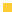 12341°classificato2°classificato3°classificato1° tipologia ( art. 2.1a)3000€ pubblicazione in catalogo1000€ pubblicazione in catalogoattestato2°tipologia (art. 2.1b)3000€ pubblicazione in catalogo1000€ pubblicazione in catalogoattestato3° tipologia (art. 2.1c)3000€ pubblicazione in catalogo1000€ pubblicazione in catalogoattestato4° tipologia (art. 2.1d)3000€ pubblicazione in catalogo1000€ pubblicazione in catalogoattestato5°tipologia (art. 2.1e)3000€ pubblicazione in catalogo1000€ pubblicazione in catalogoattestato Avvio del concorso22 aprile 2013Termine presentazione degli elaborati30 settembre 2013Pubblicazione dei risultati della giuria21 ottobre